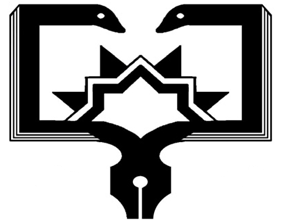 پرسشنامه ارزیابی درخواست ترجمه کتابنام کتاب به زبان اصلی :نویسنده:سال انتشار:نوبت چاپ:نام کتاب به زبان فارسی:رشته تخصصی مترجم:1-کاربرد کتاب از کدام نوع است؟ درسی           کمک درسی          پژوهشی         مرجع         عمومی            هیچکدام 2-کتاب فوق می تواند مورد استفاده دانشجویان کدام رشته های تخصصی و تحصیلی و در چه سطحی قرار گیرد؟ 3-آیا متن اصلی قبلا ترجمه شده است؟بلی                                           خیر4-آیا ترجمه این متن در مقایسه با مشابه های آن بهتر و کاملتر است؟بلی                   تا حدودی                 خیر5-آیا موضوع کتاب مطالب جدید را در رشته مربوطه مطرح می نماید؟  بلی                   تا حدودی                 خیر6-آیا این کتاب از جمله کتاب های معتبر یک رشته است؟بلی                   تا حدودی                 خیر7-آیا در اثر حاضراضافات یا اصلاحاتی به صورت زیر نویس لازم است؟ بلی                                           خیر8-درک صحیح ممترجم را از متن چگونه ارزیابی می کنید؟ عالی                 خوب              متوسط              ضعیف 9-کیفیت کلی ترجمه از لحاظ حفظ اصالت در معنی و تطابق ترجمه با متن اصلی چگونه است؟عالی                 خوب              متوسط              ضعیف 10-آیا ترجمه روان و مفهوم است؟بلی                   تا حدودی                 خیر11-میزان اشکالات ترجمه(امانت داری ,انتقال صحیح) در کل متن در چه حد است؟زیاد                       متوسط                                کم 12-آیا این ترجمه نیاز به ویرایش ادبی دارد؟حداقل 2 مورد را اشاره نمایید. بلی                   تا حدودی                 خیراین پرسشنامه به صورت محرمانه در دانشگاه علوم پزشکی زابل نگهداری خواهد شد.